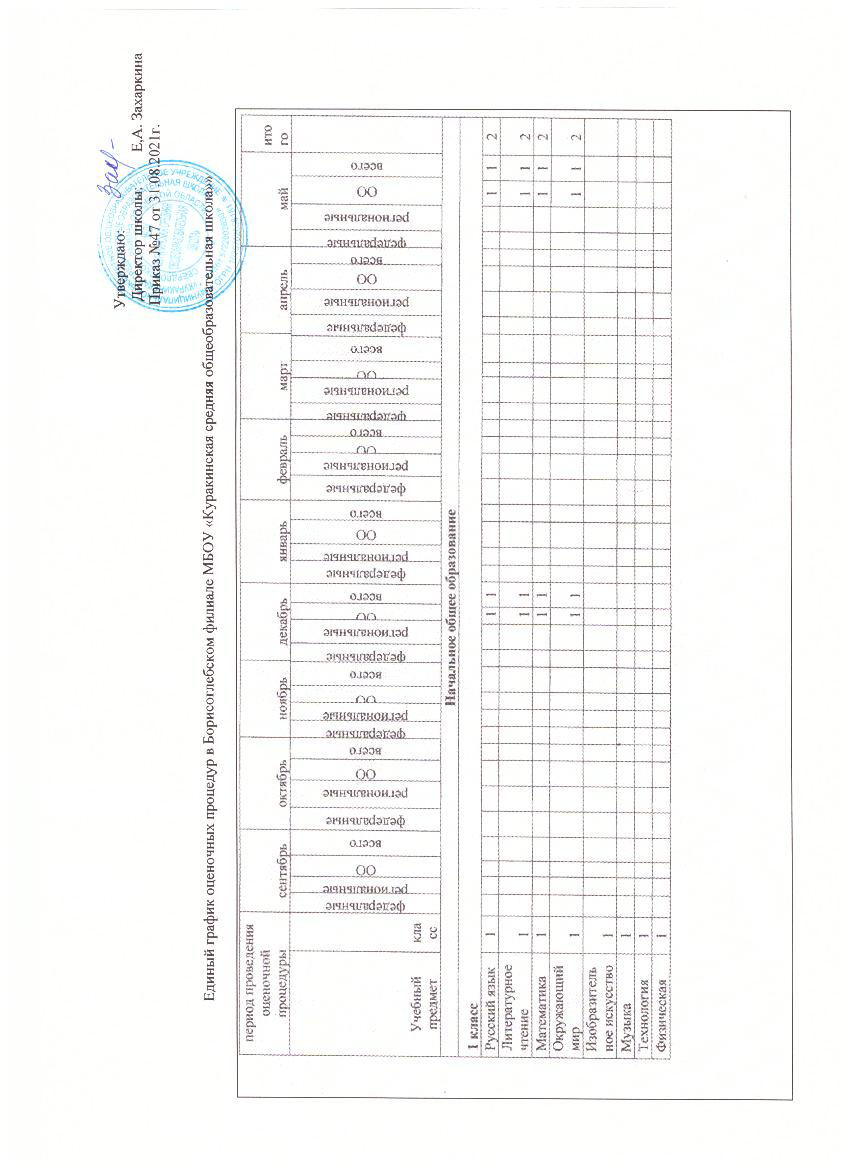 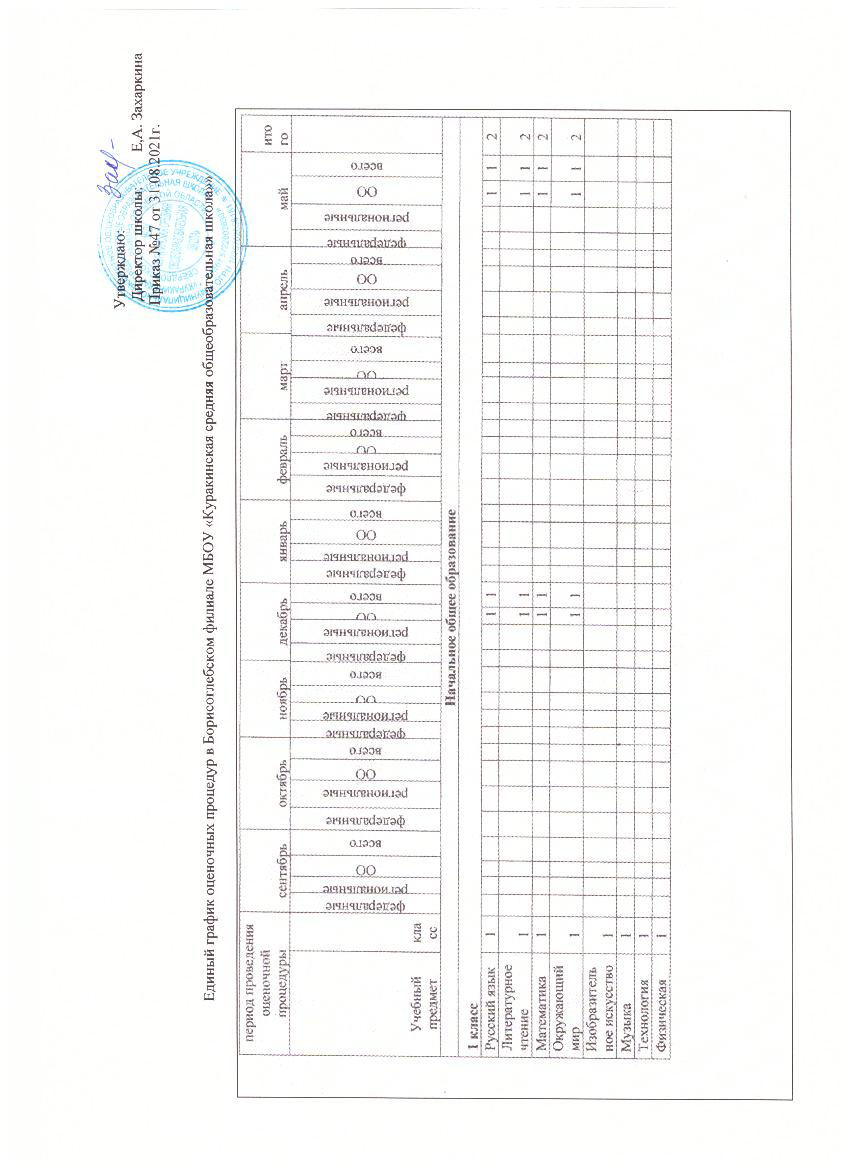 культуракультура11Метапредметн аядиагностикаМетапредметн аядиагностика1111112ПроектнаядеятельностьПроектнаядеятельность1112Мониторинго воеисследование уровня готовности к обучению в начальной школе с использованием контекстной информацииМониторинго воеисследование уровня готовности к обучению в начальной школе с использованием контекстной информации11112 класс---2 класс---2 класс---2 класс---2 класс---2 класс---2 класс---2 класс---2 класс---2 класс---2 класс---2 класс---2 класс---2 класс---2 класс---2 класс---2 класс---2 класс---2 класс---2 класс---2 класс---2 класс---2 класс---2 класс---2 класс---2 класс---2 класс---2 класс---2 класс---2 класс---2 класс---2 класс---2 класс---2 класс---2 класс---2 класс---2 класс---2 класс---2 класс---2 класс---2 класс---2 класс---2 класс---2 класс---2 класс---2 класс---2 класс---2 класс---2 класс---2 класс---2 класс---2 класс---2 класс---2 класс---2 класс---2 класс---2 класс---2 класс---2 класс---2 класс---Русский языкРусский язык222221111110001111100011112111999ЛитературноечтениеЛитературноечтение22111111111111111111666ИностранныйЯзык(немец)ИностранныйЯзык(немец)22111111111111555МатематикаМатематика2222211111122111111111999ОкружающиймирОкружающиймир2211111111111111111666Изобразительное искусствоИзобразительное искусство22111111222МузыкаМузыка22111111222ТехнологияТехнология22111111222ФизическаяФизическая22111111222культураРодной язык(русский)2111112Родная литература(русская)2111112Метапредметн аядиагностика111Проектнаядеятельность1113 класс3 класс3 класс3 класс3 класс3 класс3 класс3 класс3 класс3 класс3 класс3 класс3 класс3 класс3 класс3 класс3 класс3 класс3 класс3 класс3 класс3 класс3 класс3 класс3 класс3 класс3 класс3 класс3 класс3 класс3 класс3 класс3 класс3 класс3 класс3 класс3 класс3 класс3 класс3 класс3 класс3 класс3 класс3 класс3 классРусский язык3111111111111111111221110Литературноечтение311111111111111111111119Иностранныйязык(немец)3111111111115Математика311112211111111111221110Окружающиймир311111111111116Изобразительное искусство311112Музыка311112Технология311112Физическаякультура311112Родной язык(русский)311112Роднаялитература (русская)311112Метапредметн аядиагностика3111Проектнаядеятельность31114 класс4 класс4 класс4 класс4 класс4 класс4 класс4 класс4 класс4 класс4 класс4 класс4 класс4 класс4 класс4 класс4 класс4 класс4 класс4 класс4 класс4 класс4 класс4 класс4 класс4 класс4 класс4 класс4 класс4 класс4 класс4 класс4 класс4 класс4 класс4 класс4 класс4 класс4 класс4 класс4 классРусский язык4221111112211119Литературноечтение411111111111111118Иностранныйязык(немец)411111111115Математика4111111221111118Окружающиймир41111111111116Изобразительное искусство411112Музыка411112Технология411112Физическаякультура411112ОРКСЭ411112Метапредметн аядиагностика4111Проектнаядеятельность4111Основное общее образованиеОсновное общее образованиеОсновное общее образованиеОсновное общее образованиеОсновное общее образованиеОсновное общее образованиеОсновное общее образованиеОсновное общее образованиеОсновное общее образованиеОсновное общее образованиеОсновное общее образованиеОсновное общее образованиеОсновное общее образованиеОсновное общее образованиеОсновное общее образованиеОсновное общее образованиеОсновное общее образованиеОсновное общее образованиеОсновное общее образованиеОсновное общее образованиеОсновное общее образованиеОсновное общее образованиеОсновное общее образованиеОсновное общее образованиеОсновное общее образованиеОсновное общее образованиеОсновное общее образованиеОсновное общее образованиеОсновное общее образованиеОсновное общее образованиеОсновное общее образованиеОсновное общее образованиеОсновное общее образованиеОсновное общее образованиеОсновное общее образованиеОсновное общее образованиеОсновное общее образованиеОсновное общее образованиеОсновное общее образованиеОсновное общее образованиеОсновное общее образование5 класс5 класс5 класс5 класс5 класс5 класс5 класс5 класс5 класс5 класс5 класс5 класс5 класс5 класс5 класс5 класс5 класс5 класс5 класс5 класс5 класс5 класс5 класс5 класс5 класс5 класс5 класс5 класс5 класс5 класс5 класс5 класс5 класс5 класс5 класс5 класс5 класс5 класс5 класс5 класс5 классРусский язык5111111222211111110Литература5111111114Иностранныйязык(немец.)511111111115Математика522221111111111111111История511111111115География511111111114Биология5111111114Музыка511112Изобразительное искусство511112Технология511112Физическаякультура5111111114Метапредметн аядиагностика5111Проектнаядеятельность51116 классРусский язык622111111111111111110Литература6111111114Иностранныйязык(немец.)611111111115Математика6112211112211111110История611111111115География611111111114Биология6111111114Музыка611112Изобразительное искусство611112Технология61111113Физическаякультура611111111115Метапредметн аядиагностика6111Проектнаядеятельность61117 классРусский язык711221111111111119Литература7111111114Иностранныйязык (немец)71111111111116Алгебра7111111111111111119Геометрия711112211116Информатика711112История711111111115География711111111114Физика711111114Биология7111111114Музыка711112Технология7111111Физическаякультура7111111114Метапредметн аядиагностика7112Проектнаядеятельность71128 классРусский язык811111111111111118Литература8111111114Иностранныйязык (немец.)81111111111116Алгебра811111121111111111110Геометрия811111111111111118Информатика81111113История811111111115География811111111114Физика8111111114Биология8111111141Химия8111111114Музыка811112Технология811112Физическаякультура8111111114Метапредметн аядиагностика8112Проектнаядеятельность81129 классРусский язык911111111111111118Литература9111111114Роднойрусский язык911112Роднаярусская литература911112Иностранныйязык (немец.)91111111111116Алгебра9111111111111111119Геометрия9111111111111117Информатика91111113История 911111111115География911111111114Физика911111111115Биология9111111114Химия911111111115Технология92Физическаякультура9111111114Метапредметн аядиагностика911112Проектнаядеятельность9111Итоговое собеседование по русскомуязыку9111